Intervención de la delegación de Cuba, en ocasión del Examen Periódico Universal de Seychelles. 38º período de sesiones del Grupo de Trabajo del EPU. Ginebra, mayo de 2021.Señor Presidente:Saludamos a la delegación de Seychelles, agradecemos la presentación de su informe y formulamos las recomendaciones siguientes:Mantener los esfuerzos nacionales para la formación y capacitación de maestros calificados, por medio de la implementación de las políticas definidas por el Ministerio de Educación, así como la construcción de nuevos centros de educación. Continuar con las campañas de vacunación dirigidas a proteger la salud de su población, por medio de los planes nacionales implementados por el Ministerio de Salud para la respuesta, prevención y reducción de la transmisión de enfermedades. Reconocemos los esfuerzos del país para avanzar en la concientización sobre la necesidad de proteger el medio ambiente y los efectos negativos el cambio climático en el disfrute de los derechos humanos.Deseamos éxito a Seychelles en este Examen, y en la implementación de las recomendaciones que acepten. Muchas gracias.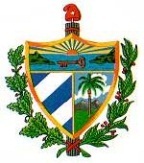 REPUBLICA DE CUBAMisión Permanente ante la Oficina de las Naciones Unidas en Ginebra y los Organismos Internacionales en Suiza